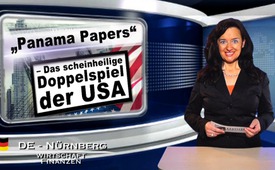 „Panama skjölin“ –hið tvöfalda siðgæði USA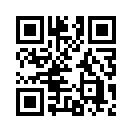 „Panama skjölin“er á allra vörum hvar sem er í heiminum - gríðalegur gagnaleki frá aflandsfyrirtæki í Panama.  Aflandsfyrirtæki eru líka kölluð skúffufyrirtæki,  þar sem um er að ræða fyrirtæki sem starfa án starfsfólks og yfirleitt líka án skrifstofu.  Í rauninni eru slík fyrirbæri ekki ólögleg en eru oft misnotuð til ólöglegrar starfsemi eins og skattsvika.  Þá eru óskattlagðar eiginir faldar í slíkum fyrirtækjum.„Panama skjölin“ –hið tvöfalda siðgæði USA

„Panama skjölin“er á allra vörum hvar sem er í heiminum - gríðalegur gagnaleki frá aflandsfyrirtæki í Panama.  Aflandsfyrirtæki eru líka kölluð skúffufyrirtæki,  þar sem um er að ræða fyrirtæki sem starfa án starfsfólks og yfirleitt líka án skrifstofu.  Í rauninni eru slík fyrirbæri ekki ólögleg en eru oft misnotuð til ólöglegrar starfsemi eins og skattsvika.  Þá eru óskattlagðar eiginir faldar í slíkum fyrirtækjum.  
Þann 7. Apríl 2016 fjallaði Kla.tv um uppljóstranirnar og þær spurningar sem koma upp í kjölfar þessa aflandshneykslis.  Meðal annars af hverju nánast því engu sé uppljóstrað um áhrifamikla bandaríkjamenn.  En eins og við ætlum að sýna fram á í þessari útsendingu bendir margt til þess að í kjölfar þess sem virtist vera alheimsátak Bandaríkjanna gegn skattsvikum séu þau á leið að verða stærsta aflandsmiðstöð heims.  
Peter Cotorceanu alþjóða-skattasérfræðingur segir nýverið í hinu þekkta tímariti „Oxford Journals“, hversu einfalt það sé að koma sér undan alþjóðlegu kröfunni um skattagagnsæi: Viðskiptavinir bankanna þurfa einfaldlega að koma peningunum sínum til USA. Cotorceanu, sem hefur árum saman starfað sem skattalögmaður og lagaprófessor í USA og var áður í  Svissnenska fjárfestingabankanum UBS, vinnur nú í Zürich fyrir lögmannsskrifstofuna Anaford.  Cotorceanu hefur áttað sig á velúthugsaðri herkænsku bandarískra yfirvalda:
Í fyrsta lagi þá hefur USA ýtt undir þróun í átt að alþjóðlegu skattagegnsæi og í kjölfari samninga þvingað banka og þjóðir um allan heim til að birta gögn viðskiptavina sinna:
-Með þessari „sjálfkrafa upplýsingaskyldu“, stytt AIA, en hún stýrir hvernig skattastofnanir hinna ýmsu lönda skiptast á bankaupplýsingum um skattgreiðendur.  
-með „FATCA-skattaupplýsingalögum“ bandarískum skattalögum sem ætlað er að hindra skattaundanskot sem bitna á Bandaríkjunum.  Sviss tók upp FATCA lögin í Júní 2014.  
Þessum lögum þurftu fjármálamiðstöðvar í Sviss, Cayman eyjum ásamt öðrum aflandsstöðum að fylgja nákvæmlega eftir. Þau þurfti því að gefa bankaleynd sína upp á bátinn.  
Í öðru lagi þá er USA ekki meðlimur í „Efnahags og framfarastofnuninni “ – OECD - og hefur þar aldrei tekið þátt.  Hinsvegar hafa Bandaríkin svo lítið beri á opnað ný aflands-fjármálasvæði í Nevada, suður Dakota og Wyoming, fyrir utan svæðið í Delaware. Eins og eftirfarandi tilvitnun í grein bandarísku fréttastofunnar „Bloomberg“: „USA er hið nýja Sviss“.
Og Cotorgeanu fyrrverandi bankastjóri UBS-bankans tekur enn fastar í sama streng: „Hversu grátbrotslegt er það – nei hversu úrkynjað - að Bandaríkin hefji sig sjálf upp með því að fordæma Svissnenska banka, samtímis því að vera heitasti staður bankaleyndar.“
Því er ekki furða að bankar eins og einkabankinn Rothschild, hafi komið sér upp upplýsingaskrifstofu fyrir forríka skattsvikara í Reno í Nevadafylki.  Eins og frétt fréttastofan „Bloomberg“ þá hélt Andrew Penney, framkvæmdastjóri Rothschild, kynningu í september 2015 í San Francisco.  Viðfangsefnið var:
1.  Hvernig þeir ofurríku í heiminum geti hindrað skattagegnsæi og komið sér undan skattgreiðslum  - og 
2.  að þetta sé hvergi betur hægt en í USA.
Kæru áhorfendur, enn einu sinni er ljóst hið tvöfalda siðgæði Bandarísku heimsvaldasinnanna:
Meint vandamál eru blásin upp en eingöngu til þess að kasta rýrð á óþægileg lönd og manneskjur  og ætla sér síðan góðan hagnað í leiðinni.  Þeir sem verða hvað mest fyrir barðinu á þeim eru –ætti ekki að koma neinum á óvart- er rússnenski forsetinn Vladimir Putin, en líka sýrlenski forsetinn Ashar al Assad og íslenski forsetisráðherrann Sigmundur Davíð Gunnlaugsson.  Þeir allir eiga það sameiginlegt að fylgja sjálfstæðri bankastefnu.  
Kemur þessi bandaríski bútasaumur ykkur kunnulega fyrir sjónir? Öllum ráðum er beitt til að hindra meint óréttlæti án þess þó að neitt batni – nema þeirra eigin ávinningur.  Lítið líka á sendingu okkar frá 3. apríl um „Kóreudeiluna“ – sami bandaríski bútasaumurinn.eftir k-hc.dd.Heimildir:http://www.finews.ch/news/finanzplatz/21807-usa-steuerparadies-fatca-aia-cotorceanu-rothschild-offshore-trusts

http://www.bloomberg.com/news/articles/2016-01-27/the-world-s-favorite-new-tax-haven-is-the-united-states

http://www.srf.ch/news/international/finanzwelt-die-usa-sind-die-neue-schweiz-oder-das-neue-panama

http://www.20min.ch/finance/news/story/USA-sind-bei-Steuertricks-die-neue-Schweiz-11115813Þetta gæti þér líka þótt áhugavert:---Kla.TV – Hinar fréttirnar ... frjálsar – óháðar – óritskoðaðar ...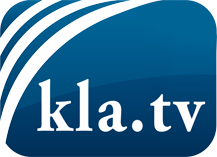 það sem fjölmiðlar ættu ekki að þegja um ...fáheyrt frá fólkinu, für das Volk ...reglulegar fréttir á www.kla.tv/isÞað borgar sig að fylgjast með!Ókeypis áskrift með mánaðarlegu fréttabréfi á netfangið
þitt færðu hér: www.kla.tv/abo-isÁbending öryggisins vegna:Mótraddir eru því miður æ oftar þaggaðar niður eða þær ritskoðaðar. Svo lengi sem flytjum ekki fréttir samkvæmt áhuga og hugmyndafræði kerfispressan getum við sífellt reikna með því að leitað sé eftir tilliástæðum til þess að loka fyrir eða valda Kla.TV skaða.Tengist því í dag óháð internetinu! Smellið hér: www.kla.tv/vernetzung&lang=isLicence:    Creative Commons leyfi sé höfundar getið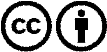 Við útbreiðslu og deilingu skal höfundar getið! Efnið má þó ekki kynna tekið úr því samhengi sem það er í.
Stofnunum reknum af opinberu fé (RÚV, GEZ, ...) er notkun óheimil án leyfis. Brot á þessum skilmálum er hægt að kæra.